〈接種日時〉4月23日（土）9：00～10：00※予約不要予診票等をご記入の上、この封筒一式、母子健康手帳を必ずお持ちください〈会場〉江府町総合健康福祉センター〈上記日程で都合のつかない場合、下記よりご希望の日程を選び、お電話にてご予約ください〉江府町総合健康福祉センター（☎0859-75-6111）にご予約ください。■予備日　４月２２日（金）18:00～19:00※通学等の関係で、ご来場が19:00を過ぎる場合はご相談ください。■補足日　4月  6日、13日、20日、27日、5月11日、18日、25日 16:30受付※ワクチンの接種を希望しない場合、かかりつけ医等で接種する見込みがある場合は、福祉センターにご連絡ください。＜接種するワクチンについて＞　・江府町では、ファイザー社製ワクチンを使用します。　・ワクチン接種後に、ごくまれに、心筋炎・心膜炎を発症した事例が報告されています。特に、10代・20代の男性の2回目接種後4日程度の間に多い傾向があります。詳しくは下記、厚生労働省のHPをご参照ください。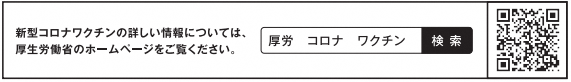 ■ワクチン接種当日の流れ■　体温測定、受付、接種済証の確認予診ワクチン接種接種済証・接種後の注意点のお渡し１５分間の健康観察（接種医の判断により30分待機の場合もあります）■注意点■・【高校生以下の方】は保護者同伴でお越しの上、予診票の名前自署欄には保護者名を自署ください。＝＝＝＝＝ その他のご案内 ＝＝＝＝　　・かかりつけ医療機関での接種が可能かどうか確認の上、接種を受けてください。またその場合は福祉センターへご連絡ください。・かかりつけ医療機関で接種ができない場合は、ワクチンを接種してよいかどうか主治医に確認の上、江府町の接種会場にてワクチンを接種いただきますようにお願いいたします。原則、住所地での接種となりますが、次に該当される方は住所地外でも接種が可能です。　　　該当の方は、福祉センターへご連絡ください。　　◆出産のために里帰りしている妊産婦　　◆単身赴任者　　◆遠隔地へ下宿している学生◆ドメスティックバイオレンス、児童虐待及びこれらに準ずる行為の被害者◆その他やむを得ない事情があり、住民票所在地外に居住している者◆入院・入所者　　◆基礎疾患を持つ者が主治医の下で接種する場合◆副反応のリスクが高い等のため、体制の整った医療機関での接種を要する場合◆市町村外の医療機関からの往診により在宅で接種を受ける場合◆災害による被害にあった者　　◆勾留または留置されている者、受刑者◆その他、市町村長がやむを得ない事情があると認めた者